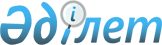 Об утверждении Типовых правил общего водопользования в Республике Казахстан
					
			Утративший силу
			
			
		
					Приказ Министра сельского хозяйства Республики Казахстан от 19 октября 2009 года № 595. Зарегистрирован в Министерстве юстиции Республики Казахстан 28 декабря 2009 года № 5977. Утратил силу приказом Министра сельского хозяйства Республики Казахстан от 17 января 2012 года № 10-1/18      Сноска. Утратил силу приказом Министра сельского хозяйства РК от 17.01.2012 № 10-1/18.      Примечание РЦПИ!

      Порядок введения в действие приказа см. п. 4.

      В соответствии с подпунктом 5) пункта 1 статьи 37 Водного кодекса Республики Казахстан ПРИКАЗЫВАЮ:



      1. Утвердить прилагаемые Типовые правила общего водопользования в Республике Казахстан.



      2. Департаменту стратегии использования природных ресурсов (Толкимбеков Е.Р.) обеспечить в установленном законодательством порядке государственную регистрацию настоящего приказа в Министерстве юстиции Республики Казахстан.



      3. Контроль за исполнением настоящего приказа возложить на вице-министра сельского хозяйства Оразаева Марата Аблахатовича.



      4. Настоящий приказ вводится в действие по истечении десяти календарных дней со дня первого официального опубликования.      Министр                                    А. Куришбаев      Согласован:      Министр здравоохранения           Министр транспорта и коммуникаций

      Республики Казахстан              Республики Казахстан

      ___________ Ж. А. Доскалиев       ___________ А. К. Кусаинов

      1 декабря 2009 года               20 ноября 2009 года      Министр по чрезвычайным

      ситуациям Республики Казахстан

      ______________ В. К. Божко

      23 октября 2009 годаУтверждены          

приказом Министра сельского 

хозяйства Республики Казахстан

от 19 октября 2009 года № 595 

Типовые правила общего водопользования

      1. Настоящие типовые правила общего водопользования разработаны в соответствии с подпунктом 5) пункта 1 статьи 37 Водного кодекса Республики Казахстан.



      2. Местные представительные органы областей (города республиканского значения, столицы) в целях экологической, технической и санитарно-эпидемиологической безопасности населения, с учетом особенностей региональных условий в правилах общего водопользования определяют места, где запрещены купание, забор воды для питьевых и бытовых нужд, водопой скота, катание на маломерных судах и других плавучих средствах на водных объектах, расположенных на территории соответствующего региона.



      3. Местные представительные органы областей (города республиканского значения, столицы) на водных объектах признанных местами обитания диких водоплавающих птиц, ценных видов пушных зверей, рыбных ресурсов и других водных животных в период гнездования и нереста устанавливают ограничение права общего водопользования.



      4. На водоемах, предоставленных в обособленное или совместное использование, учитываются требования общего водопользования, установленные местными представительными органами областей (города республиканского значения, столицы).



      5. Для объявления условий или запрета общего водопользования, водопользователь, осуществляющий обособленное или совместное водопользование, представляет в местные представительные органы областей (города республиканского значения, столицы) заявление, в котором обосновывается необходимость их принятия.



      6. На незакрепленных водных объектах установка запретительных знаков, плакатов с предупреждениями о размерах штрафов за нарушение настоящих Правил обеспечиваются местными исполнительными органами.



      7. Использование водных объектов в порядке общего водопользования для водопоя скота допускается вне зоны санитарной охраны источников питьевого водоснабжения и при наличии устройств, предотвращающих загрязнение и засорение водных объектов. В противном случае местные исполнительные органы проводят мероприятия по обустройству водопойных площадок.



      8. Ограничение движения судов осуществляемое с целью соблюдения безопасности плавания регламентируется Законом Республики Казахстан от 6 июля 2004 года "О внутреннем водном транспорте" и Законом Республики Казахстан от 17 января 2002 года "О торговом мореплавании".



      9. О запрещении купания и других условиях осуществления общего водопользования население оповещается через средства массовой информации, специальными информационными знаками.
					© 2012. РГП на ПХВ «Институт законодательства и правовой информации Республики Казахстан» Министерства юстиции Республики Казахстан
				